TANTÁRGYI ADATLAPTantárgyleírásAlapadatokTantárgy neve (magyarul, angolul)  ● Azonosító (tantárgykód)BMEEPA tantárgy jellegeKurzustípusok és óraszámokTanulmányi teljesítményértékelés (minőségi értékelés) típusaKreditszám TantárgyfelelősTantárgyat gondozó oktatási szervezeti egységA tantárgy weblapja A tantárgy oktatásának nyelve A tantárgy tantervi szerepe, ajánlott féléveKözvetlen előkövetelmények Erős előkövetelmény:Gyenge előkövetelmény:Párhuzamos előkövetelmény:Kizáró feltétel (nem vehető fel a tantárgy, ha korábban teljesítette az alábbi tantárgyak vagy tantárgycsoportok bármelyikét):A tantárgyleírás érvényességeJóváhagyta az Építészmérnöki Kar Tanácsa, érvényesség kezdete Célkitűzések és tanulási eredmények Célkitűzések Tanulási eredmények A tantárgy sikeres teljesítésével elsajátítható kompetenciákTudás – a KKK szerint:Képesség – a KKK szerint:Attitűd – a KKK szerint:Önállóság és felelősség – a KKK szerint:Oktatási módszertan Tanulástámogató anyagokSzakirodalomJegyzetek Letölthető anyagok Tantárgy tematikájaElőadások tematikájaKutatás és tervezés / az építészeti gondolkodás kiterjesztése az intuitívtól az adatalapú feléAbsztrakciós kísérletek az építészet és város megértésért / modellek Nollitól Kevin Lynchen át a hálózattudományokigA környezetünk adatalapú megértésének rövid története / John Snow londoni kolera térképeitől a GIS és CIM világáigA Big Data lehetséges területei a városépítészetben / Városi rendszerek, globális adatkezelők és a közösségi médiák lehetőségeiVárosi rendszerek működésének és a városhasználatok kulturális kérdéseinek példái adatelemzésekkel / Budapest turizmusa, építészete és építészeti identitása Big Data analízis alapjánAz építészeti tér, a város és a táj, mint hálózat / bevezetés a Space SyntaxbaTérbeli és kapcsolati hálók vizsgálata / bevezetés a hálózatelemző programok lehetőségeibeA mesterséges intelligencia (AI) városépítészeti és kutatási relevanciája / új technológiák bemutatásaA mesterséges intelligencia által segített tervezőeszközök terjedése / új szoftverek és lehetőségek bemutatásaGyakorlati órák tematikájaManuális adatgyűjtéstől az automatizált adatgyűjtésig / módszerekHivatalos adatbázisok kutatása / feladatKözösségi médiák tartalmából építészetileg vagy települési szinten releváns adatbázis építése / feladatBig Data adatbázisok kezelése és vizualizációja / feladatGephi hálózatelemző szoftver gyakorlat / feladatSpace Syntax alapok elsajátítása / módszerekSpace Syntax gyakorlat saját tervhez integráltan / feladatAI alapú tervezést segítő szoftverek kipróbálása saját tervhez integráltan / feladatTantárgyKövetelmények A Tanulmányi teljesítmény ellenőrzése ÉS értékeléseÁltalános szabályok Teljesítményértékelési módszerekTeljesítményértékelések részaránya a minősítésbenÉrdemjegy megállapítás Javítás és pótlás A tantárgy elvégzéséhez szükséges tanulmányi munka Jóváhagyás és érvényességJóváhagyta az Építészmérnöki Kar Tanácsa, érvényesség kezdete 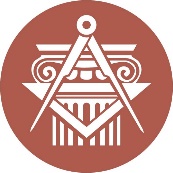 BUDAPESTI MŰSZAKI ÉS GAZDASÁGTUDOMÁNYI EGYETEMÉPÍTÉSZMÉRNÖKI KARkurzustípusheti óraszámjellegelőadás (elmélet)önállógyakorlatlaboratóriumi gyakorlatneve:beosztása:elérhetősége:szorgalmi időszakban végzett teljesítményértékelésekrészarányaktív részvétel a kontakt tanórákon (órai kis feladatok és team munka)félévközi prezentációelemző feladatösszesen:∑100%tevékenységóra / félévrészvétel a kontakt tanórákonkijelölt tananyag önálló elsajátításaprezentációk és önálló elemző feladat elkészítéseösszesen:∑ 